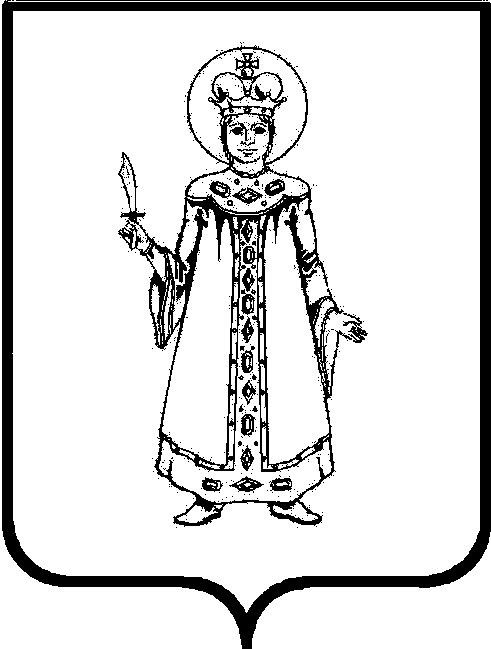 П О С Т А Н О В Л Е Н И ЕАДМИНИСТРАЦИИ СЛОБОДСКОГО СЕЛЬСКОГО ПОСЕЛЕНИЯ УГЛИЧСКОГО МУНИЦИПАЛЬНОГО РАЙОНАот 21.01.2020  № 9Об утверждении Плана мероприятий по увеличению доходной части бюджетаСлободского сельского поселения на 2020 год        В целях пополнения доходной части бюджета Слободского сельского поселения, совершенствования законодательства в сфере налогообложения, увеличения поступления налоговых и неналоговых доходов в бюджет поселения, в соответствии с Уставом Слободского сельского поселенияАДМИНИСТРАЦИЯ ПОСЕЛЕНИЯ ПОСТАНОВЛЯЕТ:       1. Утвердить прилагаемый План мероприятий по увеличению доходной части бюджета Слободского сельского поселения на 2020 год.       2. Контроль за исполнением настоящего постановления оставляю за собой.          3.	  Настоящее постановление вступает в силу с момента обнародования (опубликования) согласно ст. 38 Устава Слободского сельского поселения.Глава поселения                                            М.А. АракчееваУтвержден постановлениемАдминистрации Слободского сельского поселенияот 21.01.2020  №9 План мероприятий по увеличению доходной части бюджета Слободского сельского поселения на 2020 годСогласовано:Начальник отдела по финансовым вопросам    _____________     М.А.Марасанова№ п/пОсновные направления деятельностиМероприятия по увеличению доходов бюджетаДоходы бюджета в тыс. руб.ИсполнителиСрок1.Совершенствование законодательства и нормативных актов в сфере налогообложенияАнализ нормативно-правовых актов по установлению ставок, сроков уплаты и льготных категорий земельного налога и налога на имущество физических лицСтародубова Е.В.III квартал 2020г.2.2.1.Увеличение собираемости налоговМониторинг своевременности уплаты налога на доходы физических лицМарасанова М.А.В течение года2.2Увеличение собираемости налоговМероприятия по информированию налогоплательщиков о порядке исчисления и сроках уплаты земельного налога и налога на имущество физических лиц.Марасанова М.А.Стародубова Е.В.До 01 ноября 2020 г.2.4Увеличение собираемости налоговРабота по идентификации земельных участковКонарева Г.А.В течение года33.1Взаимодействие с налогоплательщиками с целью увеличения поступления налогов в бюджетМониторинг платежей в местный бюджет основных налогоплательщиков поселенияМарасанова М.А.В течение года3.2Взаимодействие с налогоплательщиками с целью увеличения поступления налогов в бюджетРабота с недоимщиками по уплате земельного налога и налога на имущество физических лицМарасанова М.А.Конарева Г.А.В течение года3.3Взаимодействие с налогоплательщиками с целью увеличения поступления налогов в бюджетИнформирование  населения  в индивидуальном порядке, через старост и СМИ о необходимости обращения в регистрирующие органы по уточнению сведений о земельных участках и объектах недвижимостиКонарева Г.А.В течение года4.Увеличение поступления налоговых и неналоговых доходовПроведение мероприятий по увеличению количества объектов налогообложенияКонарева Г.А.В течение года